แบบฟอร์ม 6 การจัดลำดับโอกาสในการปรับปรุงชื่อหน่วยงาน....................................แนวทางการจัดลำดับ1. ตาราง 2 ปัจจัย2. ตารางถ่วงน้ำหนัก3. Affinity Diagram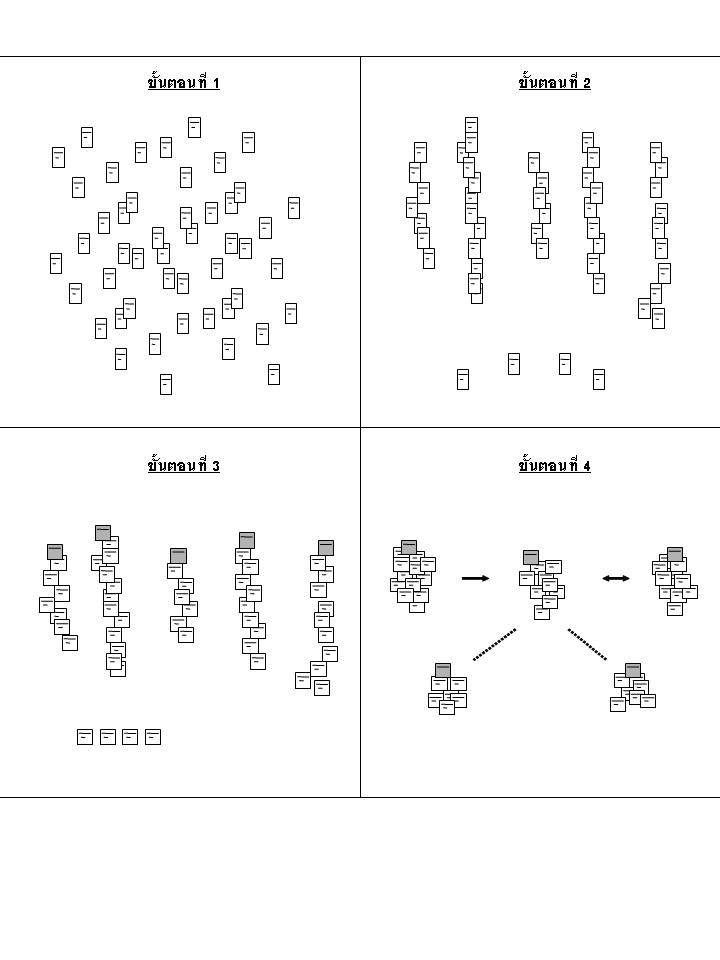 ตารางแสดงผลการจัดลำดับโอกาสในการปรับปรุงระดับผลกระทบหากไม่ดำเนินการระดับผลกระทบหากไม่ดำเนินการน้อยมากระดับการปรับปรุงง่ายปรับปรุงง่ายผลกระทบน้อยปรับปรุงง่ายผลกระทบมากระดับการปรับปรุงยากปรับปรุงยากผลกระทบน้อยปรับปรุงยากผลกระทบมากโอกาสในการปรับปรุงเกณฑ์ในการคัดเลือกและน้ำหนักเกณฑ์ในการคัดเลือกและน้ำหนักเกณฑ์ในการคัดเลือกและน้ำหนักเกณฑ์ในการคัดเลือกและน้ำหนักโอกาสในการปรับปรุงงบประมาณระยะเวลาผลลัพธ์ต่อองค์กรคะแนนรวมตามน้ำหนักโอกาสในการปรับปรุง0.20.30.51.0………หมวดลำดับจุดอ่อนหมวด 1 การนำองค์การ1.11.21.31.41.5หมวด 2 การวางแผนเชิงยุทธศาสตร์2.12.22.32.42.5หมวด 3 การให้ความสำคัญกับผู้รับบริการและผู้มีส่วนได้ส่วนเสีย3.13.23.33.43.5หมวด 4 การวัด การวิเคราะห์ และการจัดการความรู้4.14.24.34.44.5หมวด 5 การมุ่งเน้นบุคลากร5.15.25.35.45.5หมวด 6 การมุ่งเน้นระบบปฏิบัติการ6.16.26.36.46.5หมวด 7  ผลลัพธ์การดำเนินการ7.17.27.37.47.5